2024 AGENCY-BASED VOUCHER OPPORTUNITy ApplicationPlease complete and submit this application for the Agency-based Voucher Opportunity no later than 11:59 pm on May 17, 2024, AgencyVouchers@seattlehousing.org.  Information: Agency-Based Voucher OpportunityPlease provide brief narrative responses to each of the questions on the following pages (approximately 200-500 words per response). Describe how your organization provides services to and has relationships with very low-income families with children in Seattle who would be eligible for and benefit from this opportunity. What kind of services do you provide? How do you measure your program success? How many families do you serve that would likely be eligible? Describe how your organization provides culturally specific services to families with the most disproportionate housing needs in Seattle.     Describe your organization’s capacity to meet the organization commitments outlined in the   2024 Agency-based Voucher Opportunity Request for Applications (see page 3). Describe how your organization conducts its work in a person-centered manner, centers racial equity and involves impacted individuals in agency leadership and decision-making? 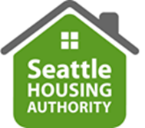 2024 Agency-based Voucher OpportunityApplicationApril 2024 Organization Name:Organization Mailing Address:Organization Website: Contact Name for the Application:Phone:Email:Number of Vouchers Requested:(This should be no more than the number expected to be successfully used by 9/30/24)Minimum (if any):Maximum:Describe the organizations status as a 501(c)3 or division of local government Describe the demographics of the organizations clients eligible for this opportunity (supplemental demographic information may be included with your application)